Тема: Вода навколо насЗ маленьких років ми звикаємо до чарівної краси природи. Ми гуляємо в парках, в лісі, радіємо спілкуючись з природою. Саме природі людина зобов'язана своїм існуванням. Прочитай акровірш і, склавши перші літери кожного рядка, ти зрозумієш, про що наше віртуальне заняття.Вона є на Землі в усьому.Он в небі хмаркою летитьДає життя всьому живому.А от без неї нам не житьТак, це вода! Ти молодець!Завдання 1.  Перейди за цим посиланням і переглянь відео про воду. https://www.youtube.com/watch?v=Bymq2Ptxt9chttps://www.youtube.com/watch?v=g9zrExiuDHgЦікаві факти про водуВ даний момент 70% поверхні Землі покриті водою, а придатний до вживання тільки 1% цієї рідини.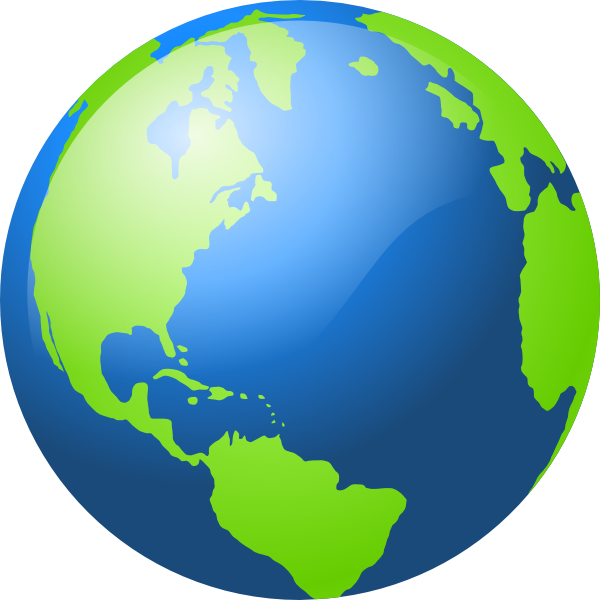 85% всіх захворювань у світі передається за допомогою води.У природі існує близько 1330 видів води. Вони розрізняються за походженням (дощова, ґрунтова, зі свіжого або довго лежачого снігу тощо), за кількістю і характером розчинених у ній речовин.У середньому, наш організм потребує 1,5 - 2 літри рідини в день.Гаряча вода замерзає швидше, ніж холодна.Вода допомагає понизити можливість серцевого нападу. Людина вмирає при втраті 20% рідини.Людина може обходитися без їжі 30 діб і лише менше тижня без води.Людський організм на 60-70% складається з води, а дитячий на 80%. П'ятимісячний ембріон складається з води на 94%.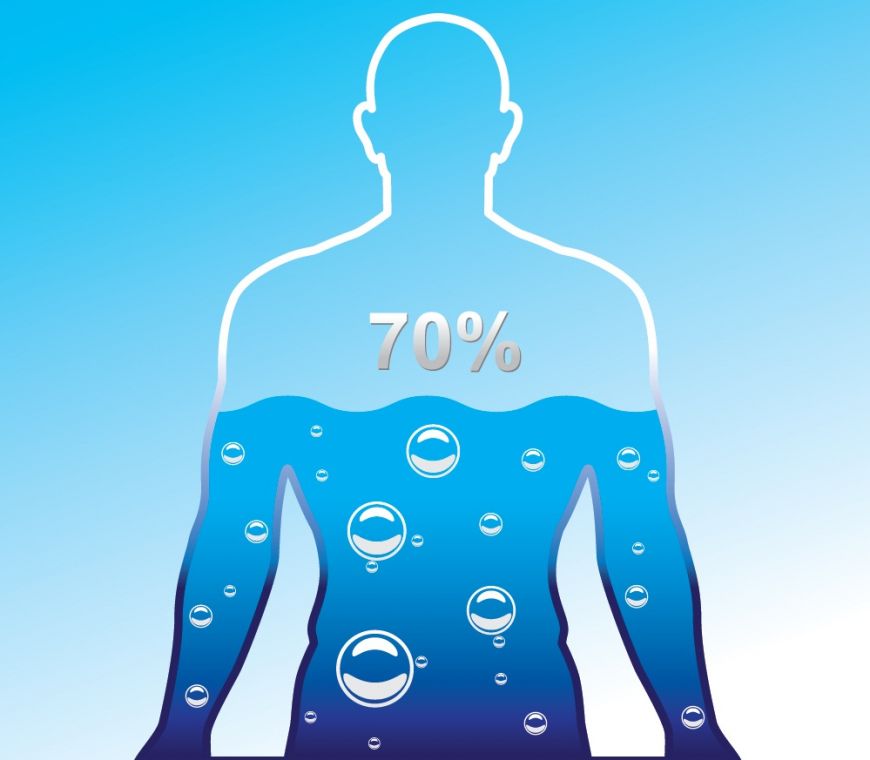 Перші живі організми на Землі виникли у воді!Одним з найводянистіших продуктів є кавун, він складається на 93% з води. Якщо говорити про найводянистіших тварин, то п'єдестал очолюватиме медуза, оскільки вона на 99% складається з води.Завдання 2. Розглянь малюнок і подумай, що відбувається з водою у природі.. Подивись за вікно чи відбуваються подібні явища зараз? Опиши їх батькам.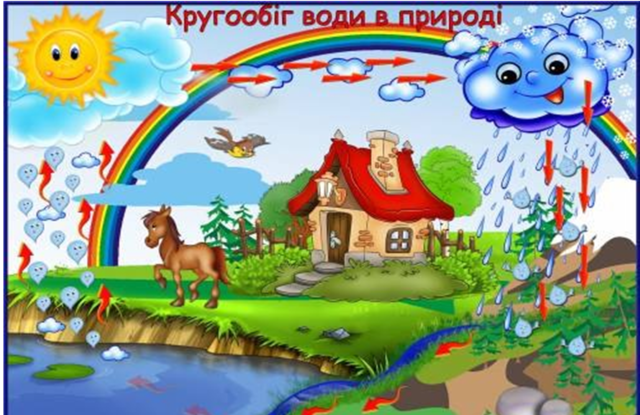 Завдання 3.Ти вже знаєш, що дощ – це вода, яка приходить до нас з хмаринок. Розв’яжи приклади і допоможи краплині впасти на правильну парасолю.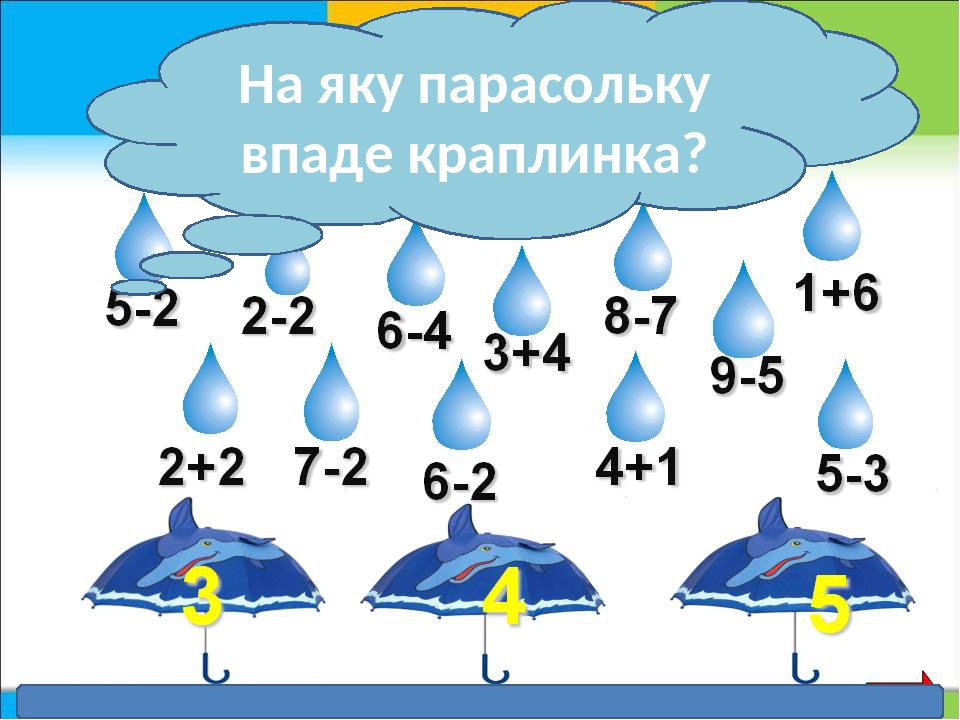 Завдання 4.За допомогою олівця або фломастера допоможи дельфіну зустрітися з другом. Завдання 5.Розфарбуй  фарбами  шаблон планети Земля. Суходіл  зеленим кольором, а водну частину – блакитним.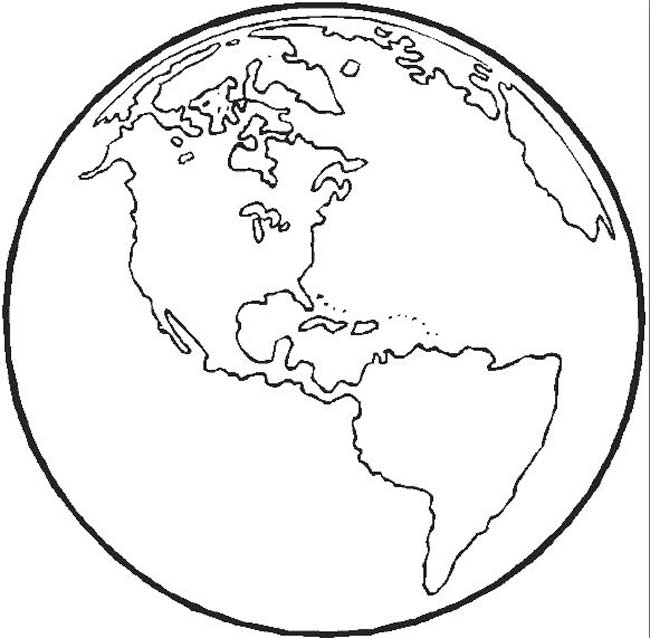 Підготувала вихователь М. Кіндзерська 